Ćwiczenia w rozpoznawaniu i nazywaniu emocji.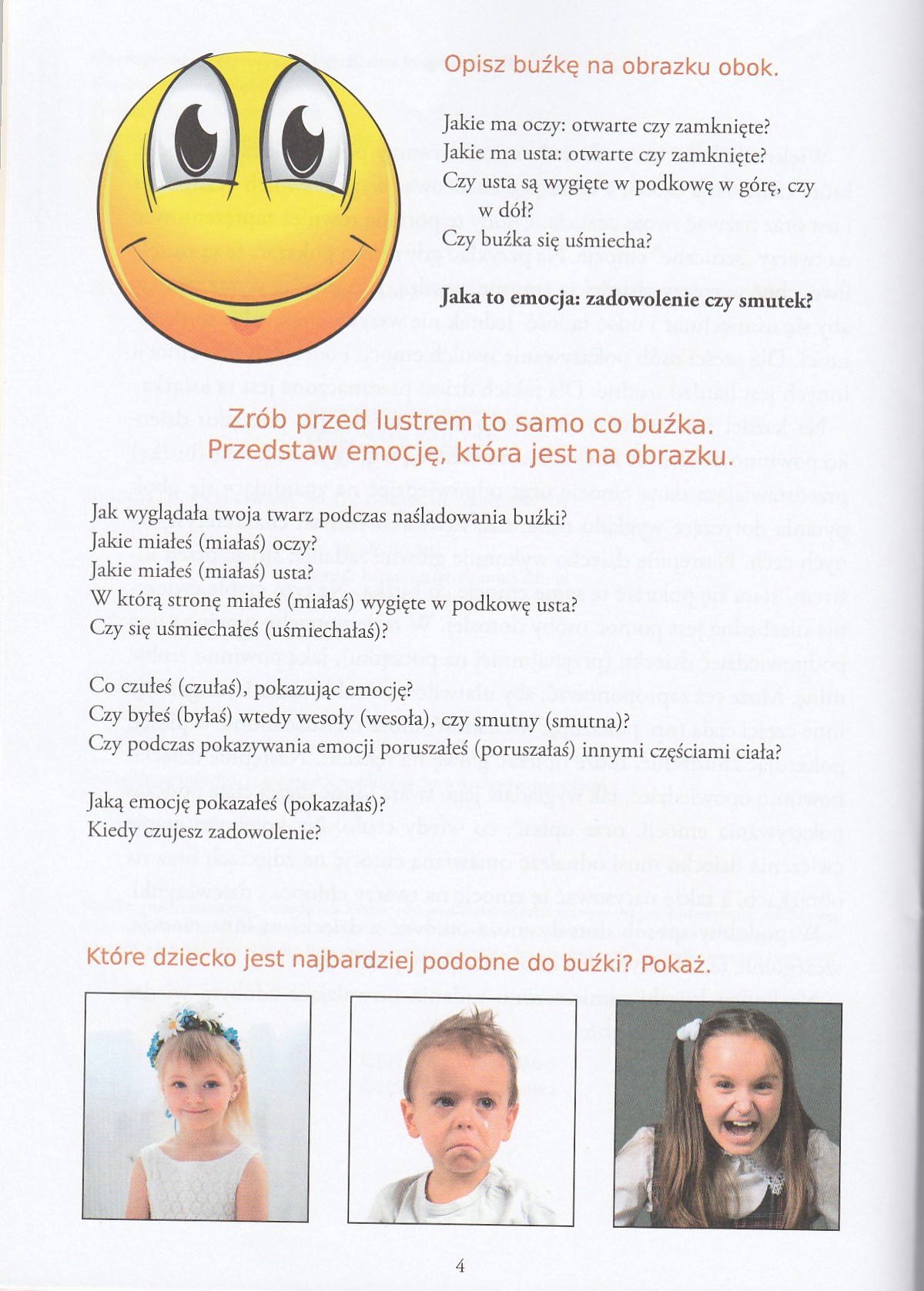 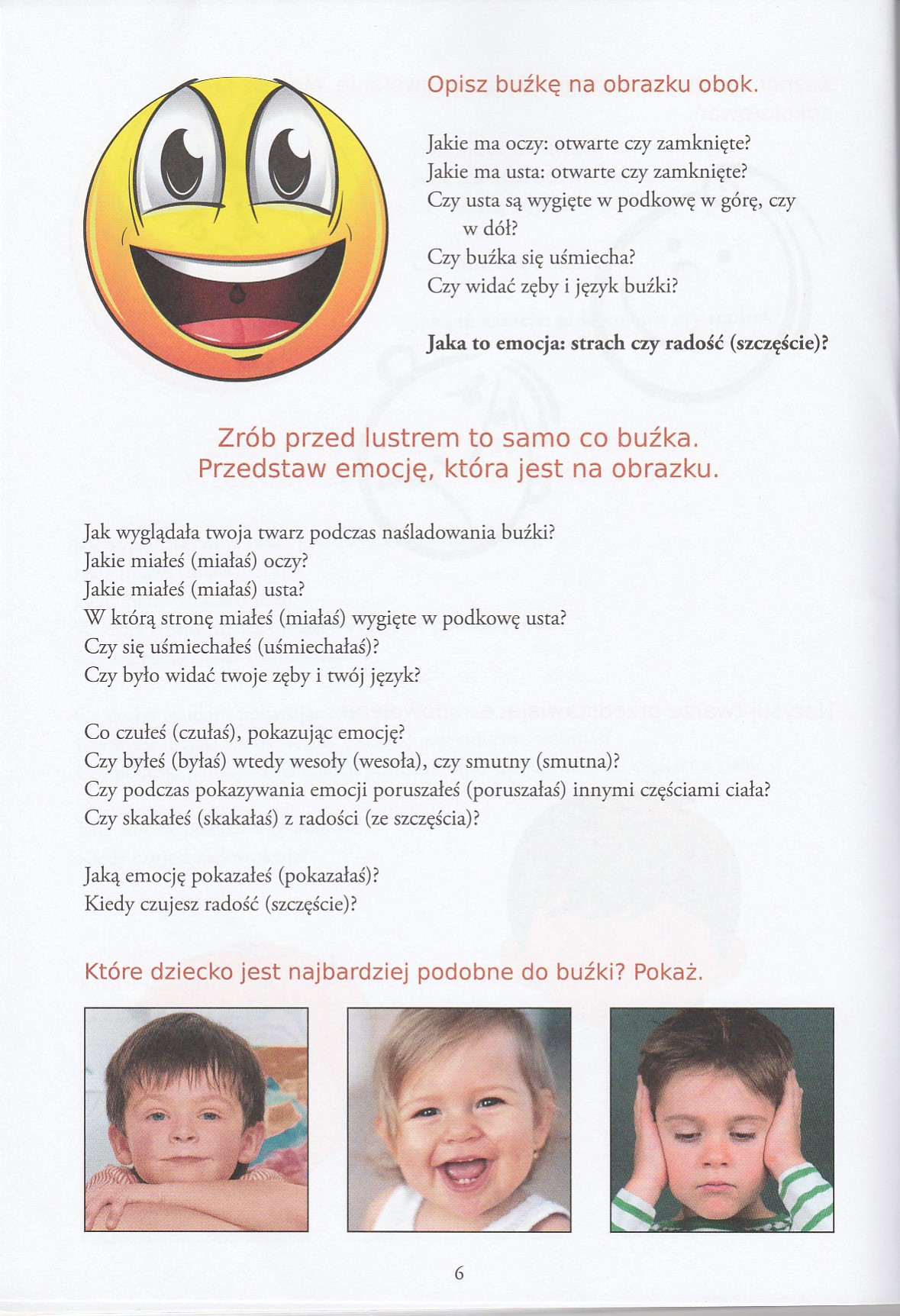 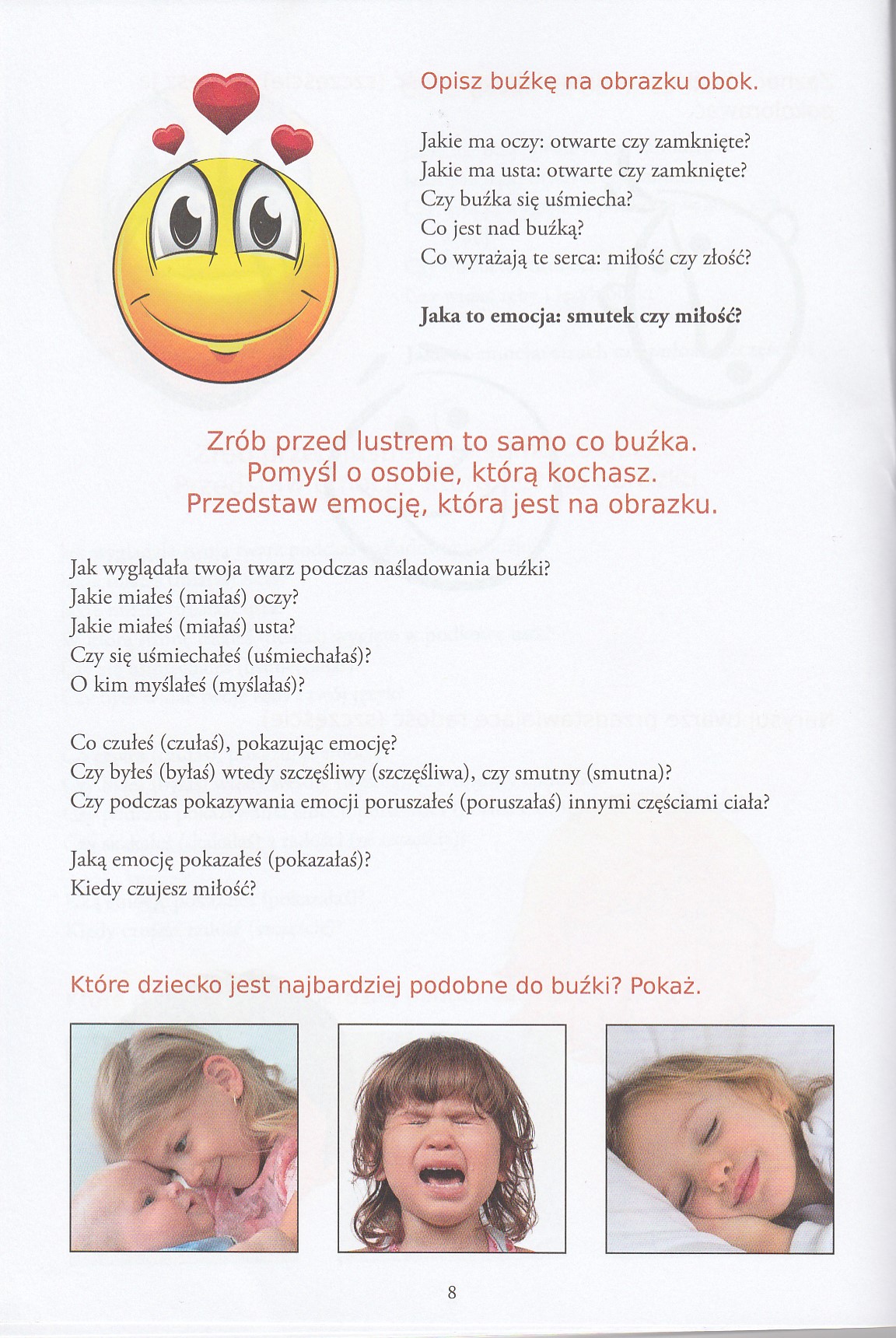 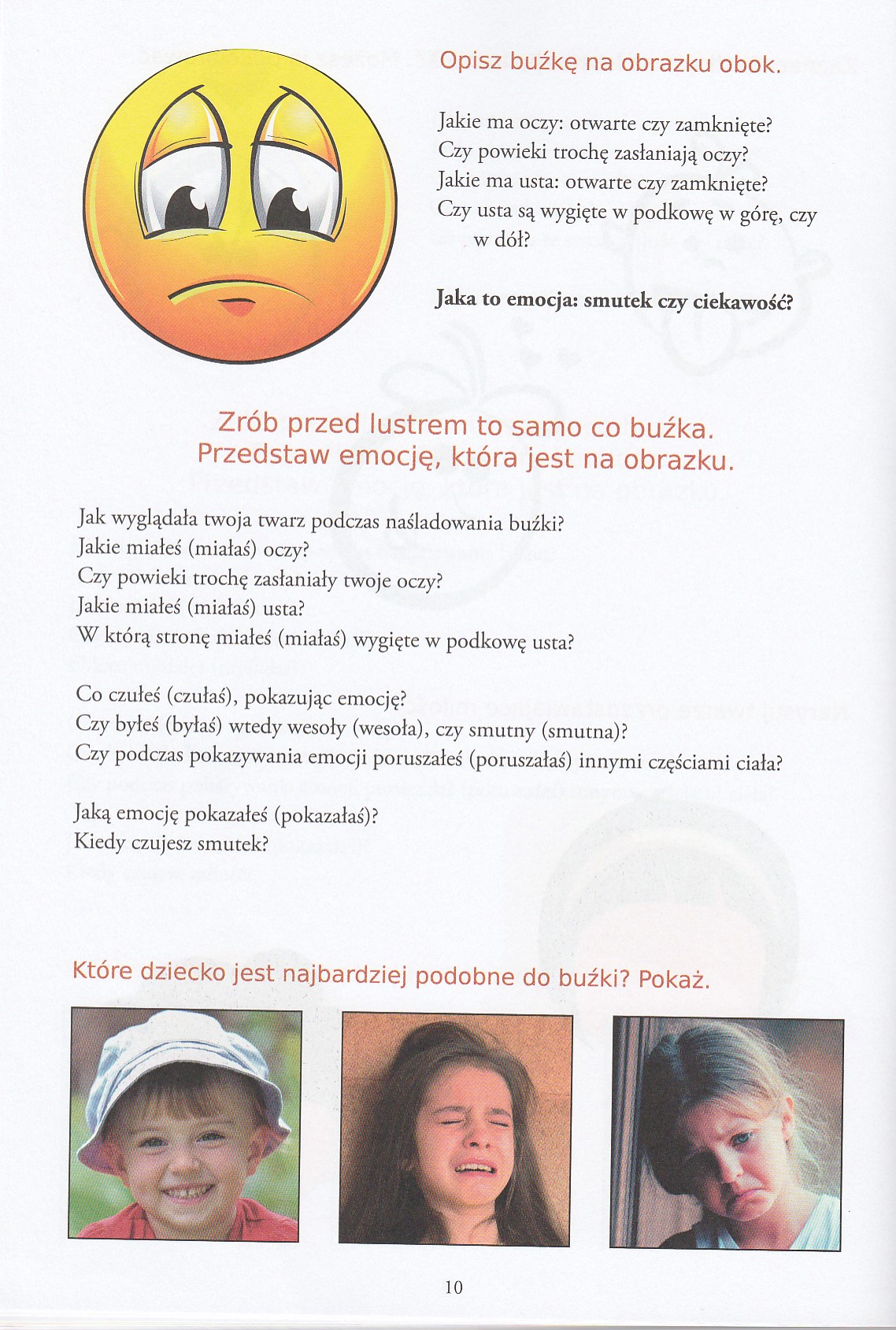 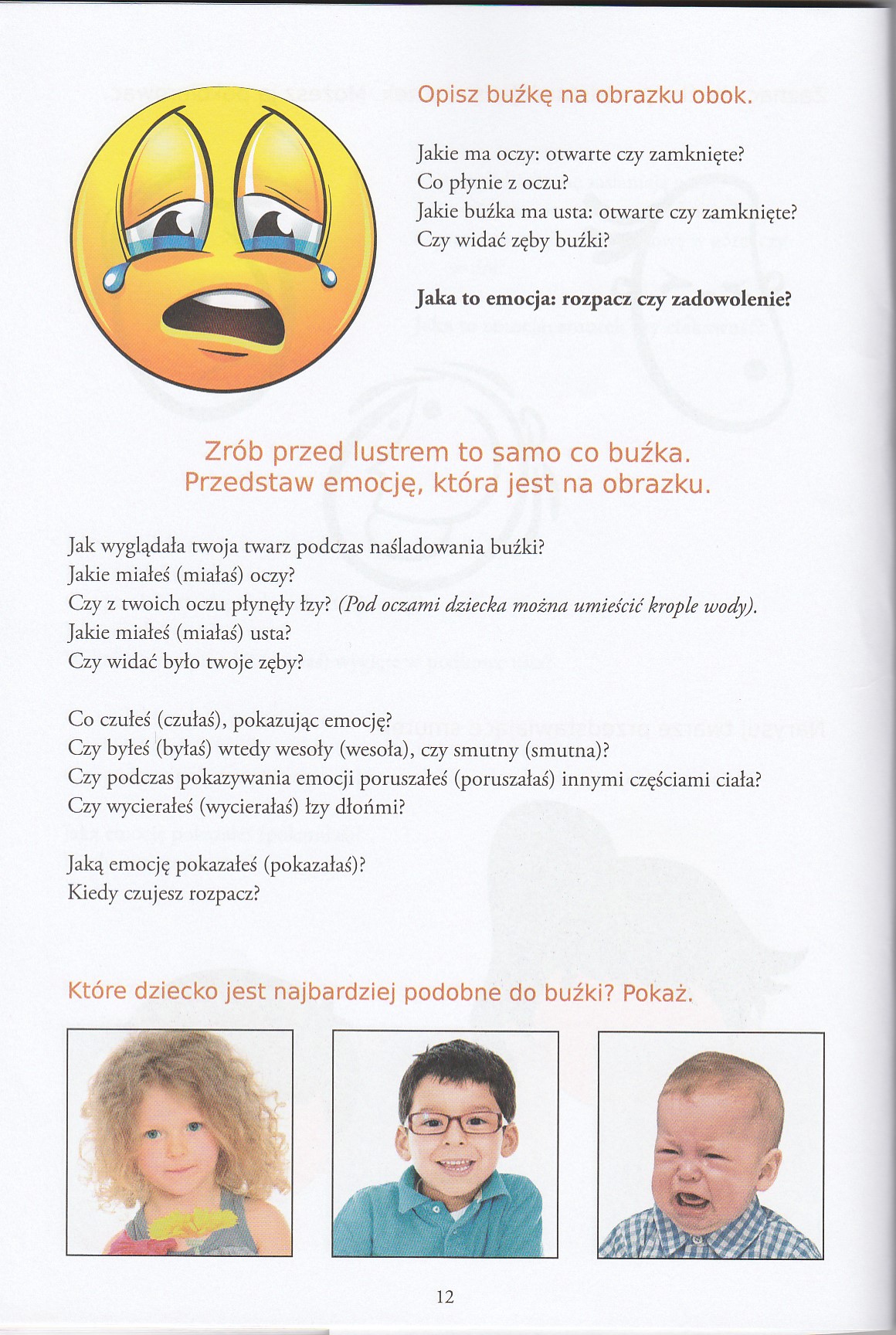 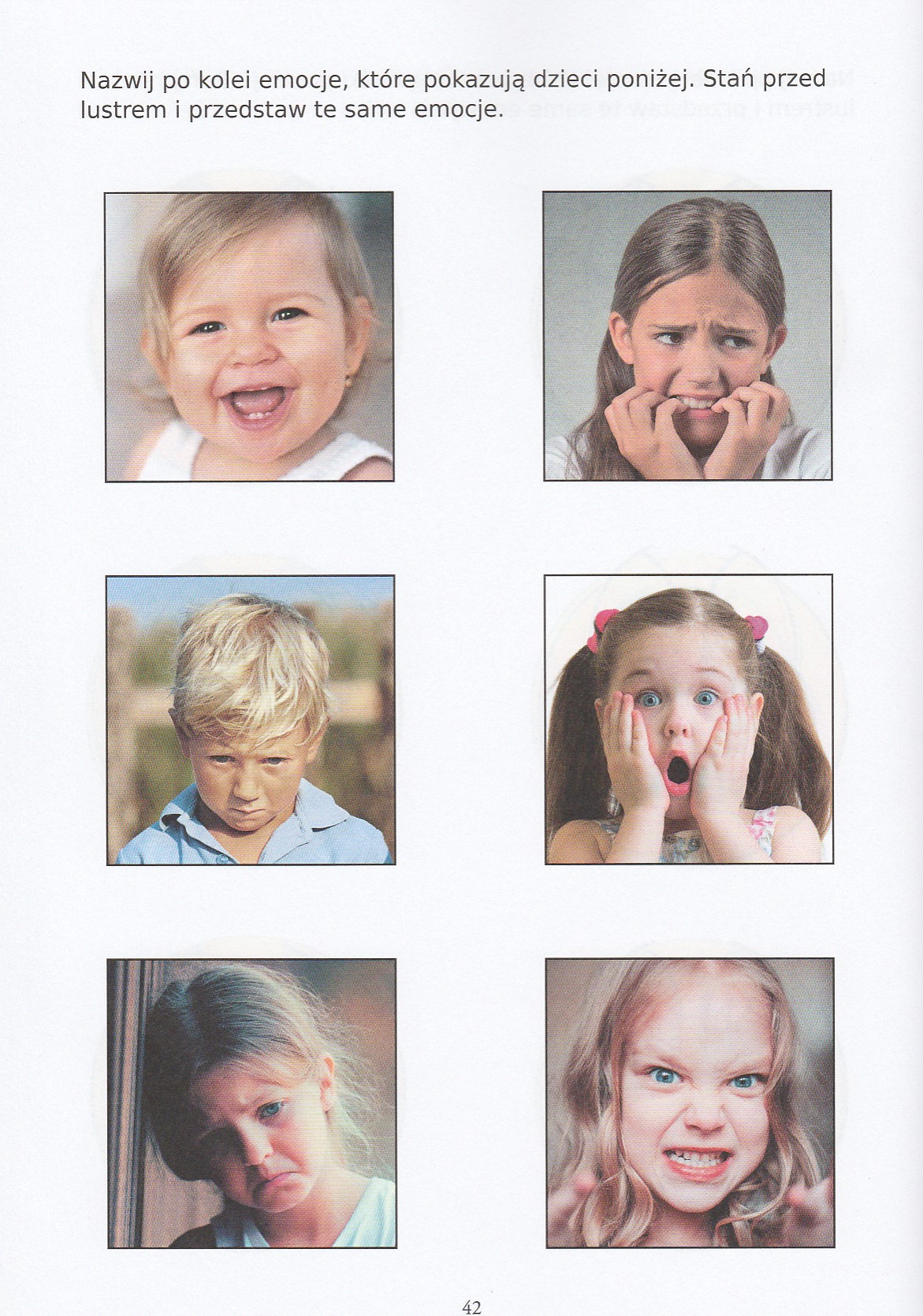 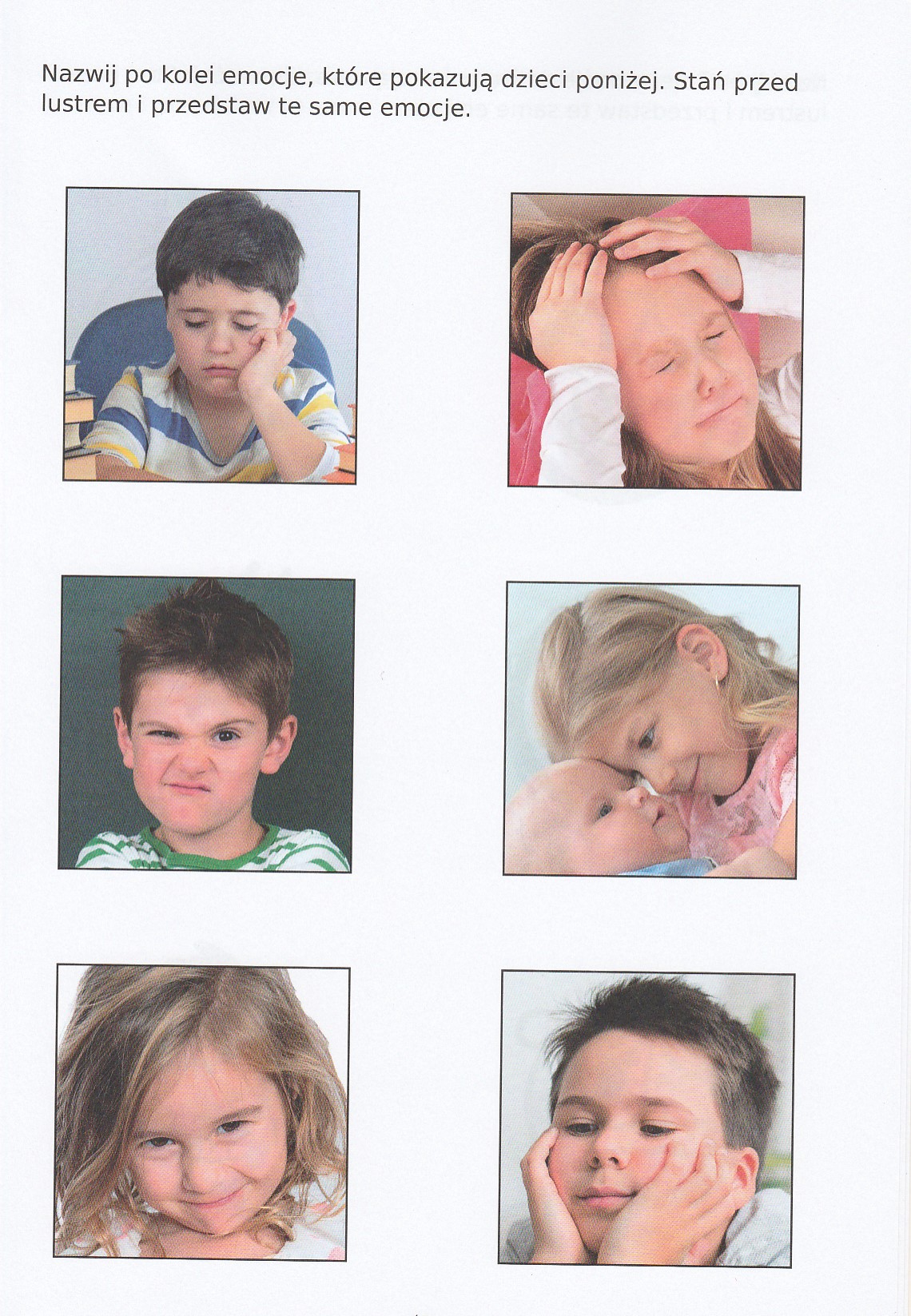 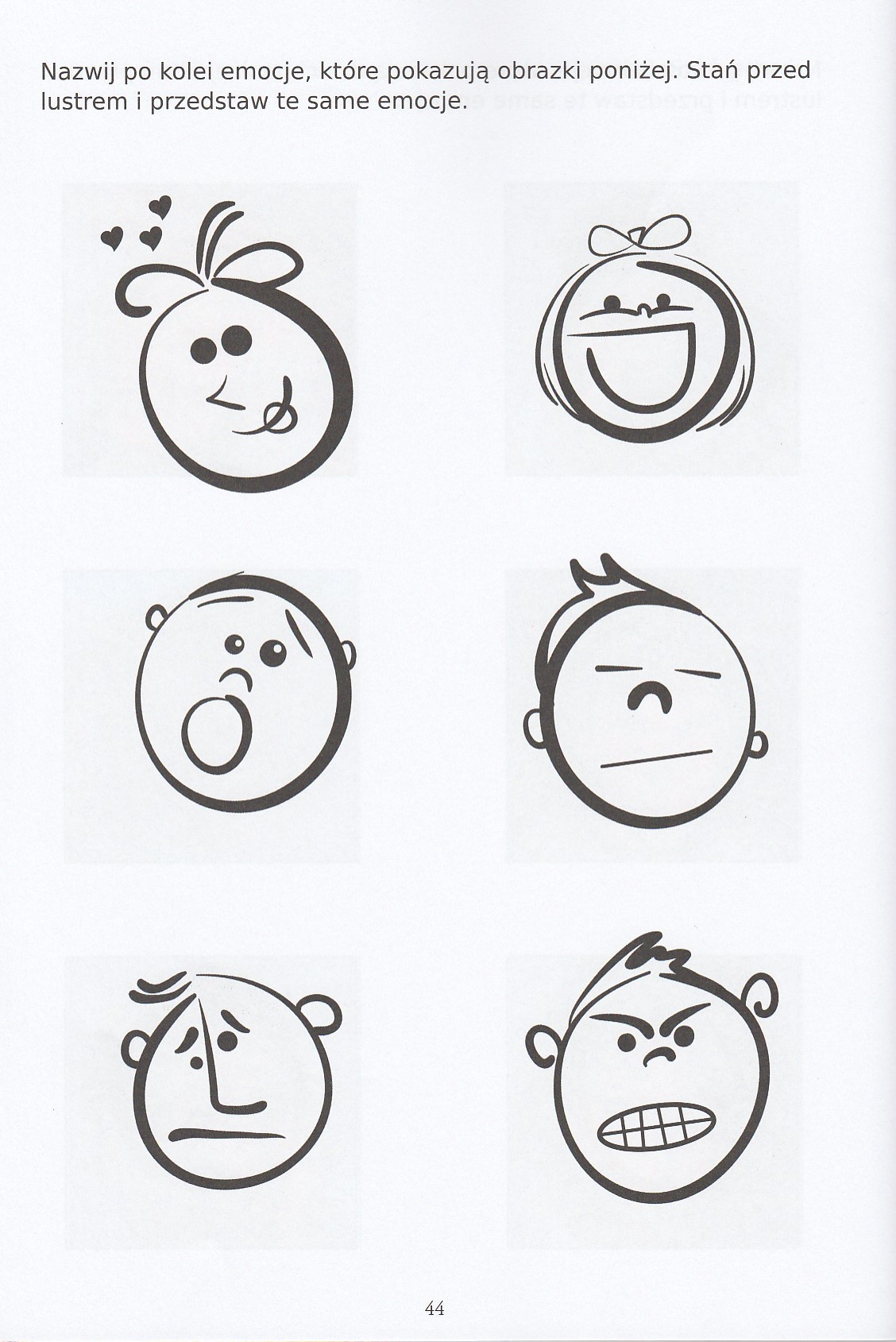 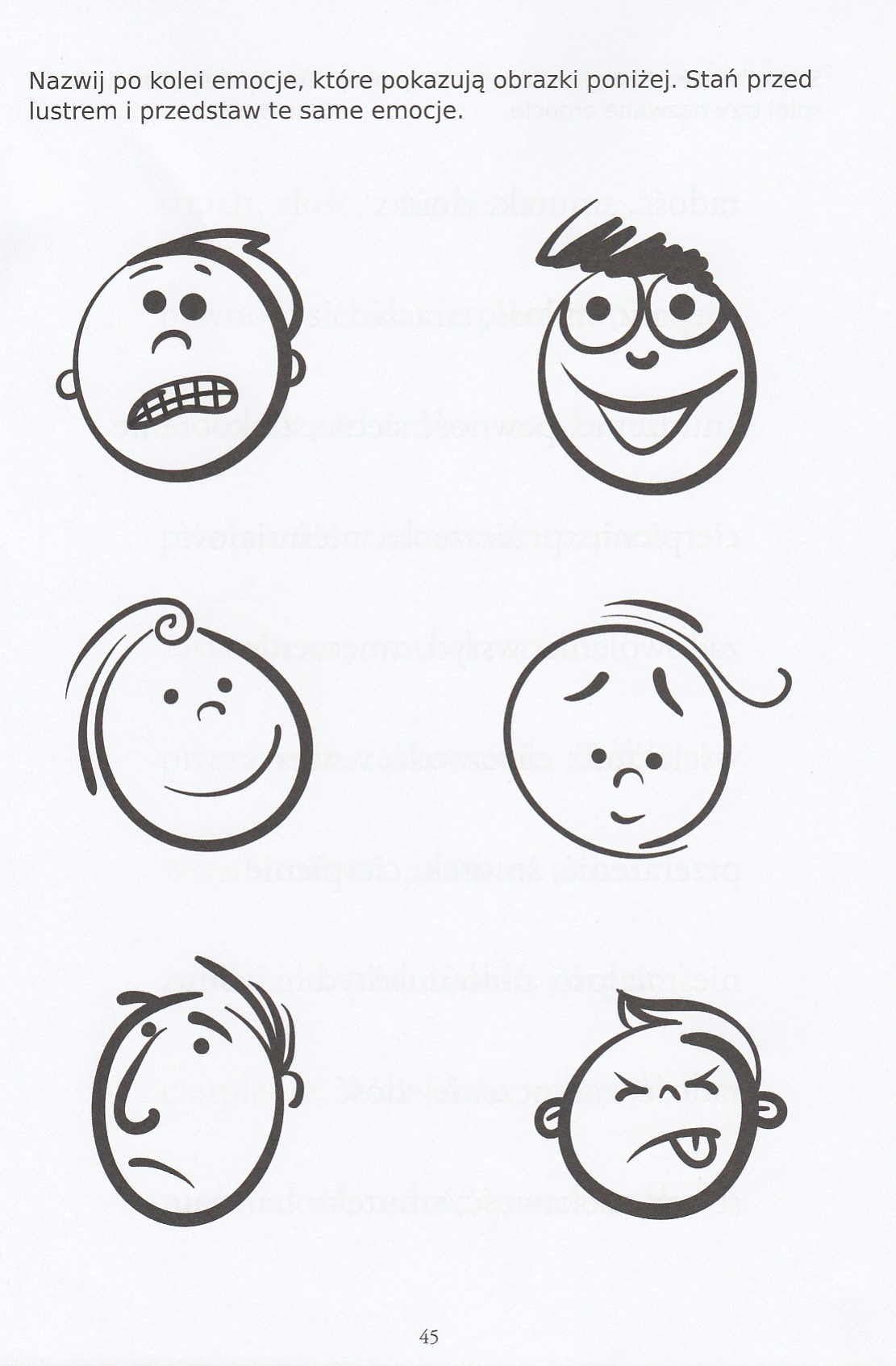 